SunMonTueWedThuFriSatMake Something MondayTime to Read TuesdayWhat’s Cooking WednesdayThoughtful ThursdaySomewhere Fun Friday123456789101112131415161718192021222324                                      31                                  252627282930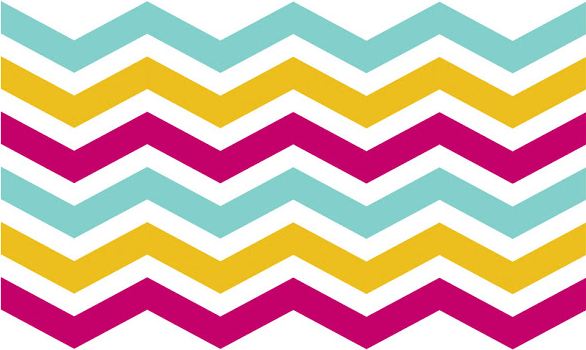 